	Request for search processing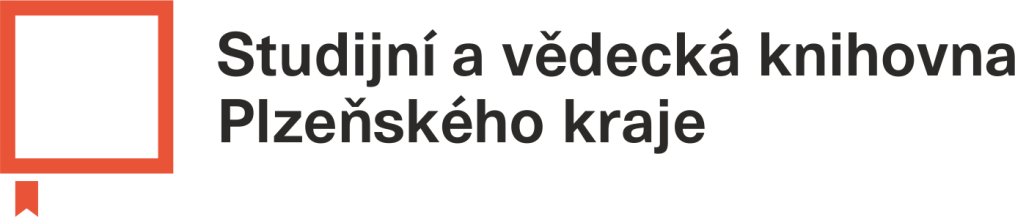 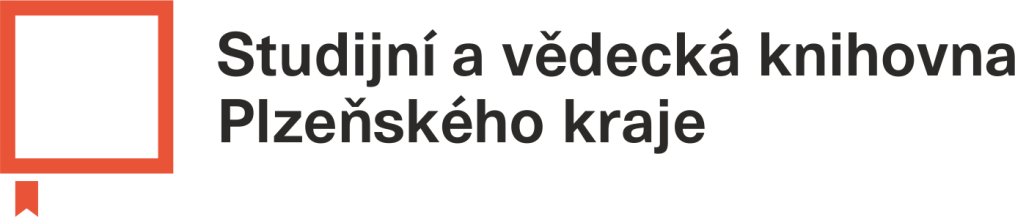 Education and Research Library of Pilsen Region, region-funded organization, Smetanovy sady 179/2, 305 48 Plzeň
IČO: 00078077, registered by Pilsen Regional Court, file sign Pr 760Onsite Services section – Special study roomName of applicant	:      (or name of institution)Contact details:	     	telephone        	e-mail	     Search topic (detailed and precise formulation):Search specification:	books		electronic documents		periodicals (news and magazines)	
sources (tick)	articles		patent files (inventions)		others: (specify)
 	sections		Czech technicals standards		     Literature dated from:	     What languages from (translations and former originals):      Estimated number of entries:      Way of payment:		Way of taking:	Regular fee (minimal):	50 Kč 	Fee per 1 entry :	 5 Kč Coppy fee:	A4 one–sided:	3 Kč	A3 one–sided:	 6 Kč	A4 both–sided:	6 Kč	A3 both–sided:	12 KčEstimated date of search requested (fills in the library):	     Date:       	Signature (stamp):   ………………………………Bring the completed form to the special study room or send it to specialni.studovna@svkpk.cz